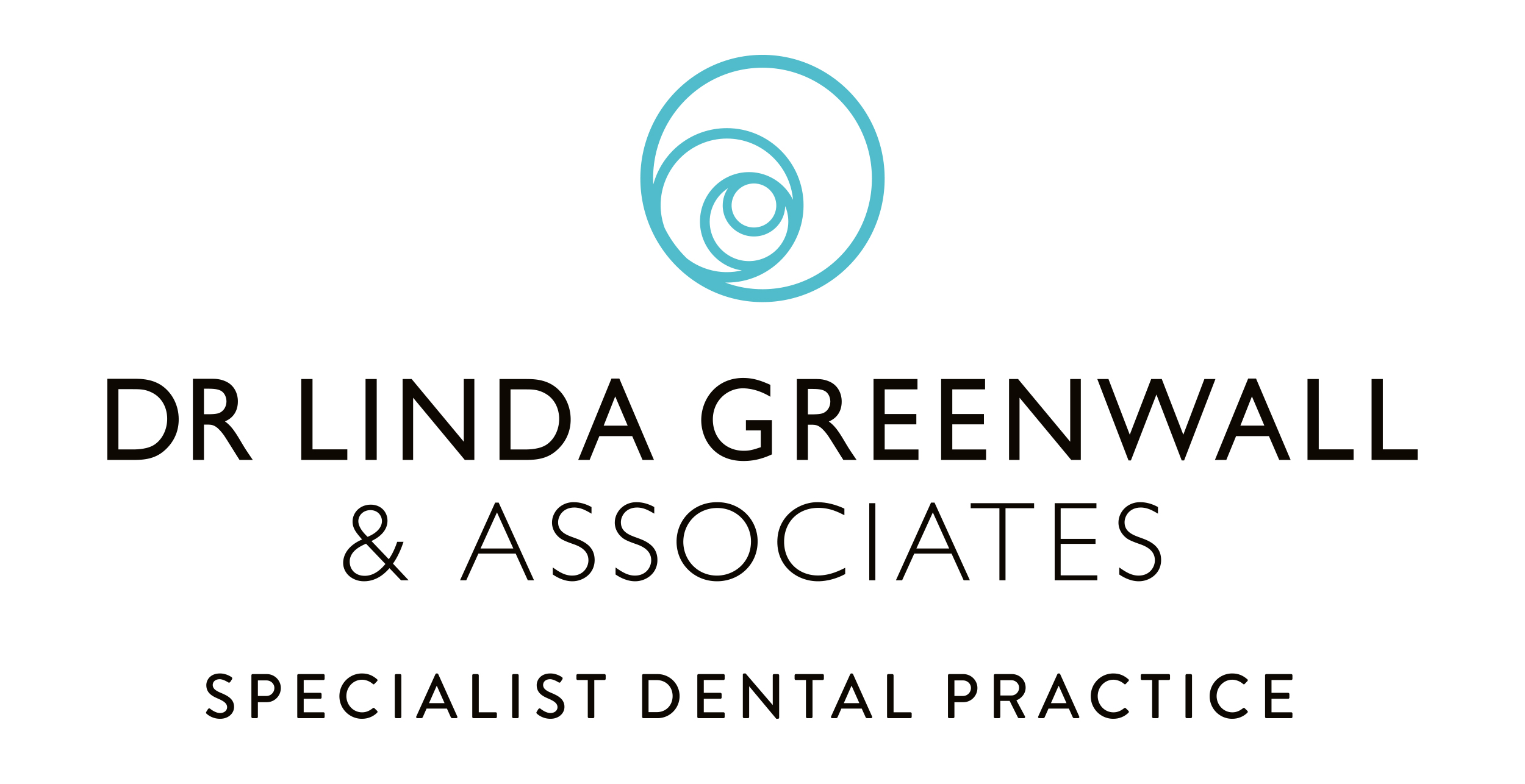 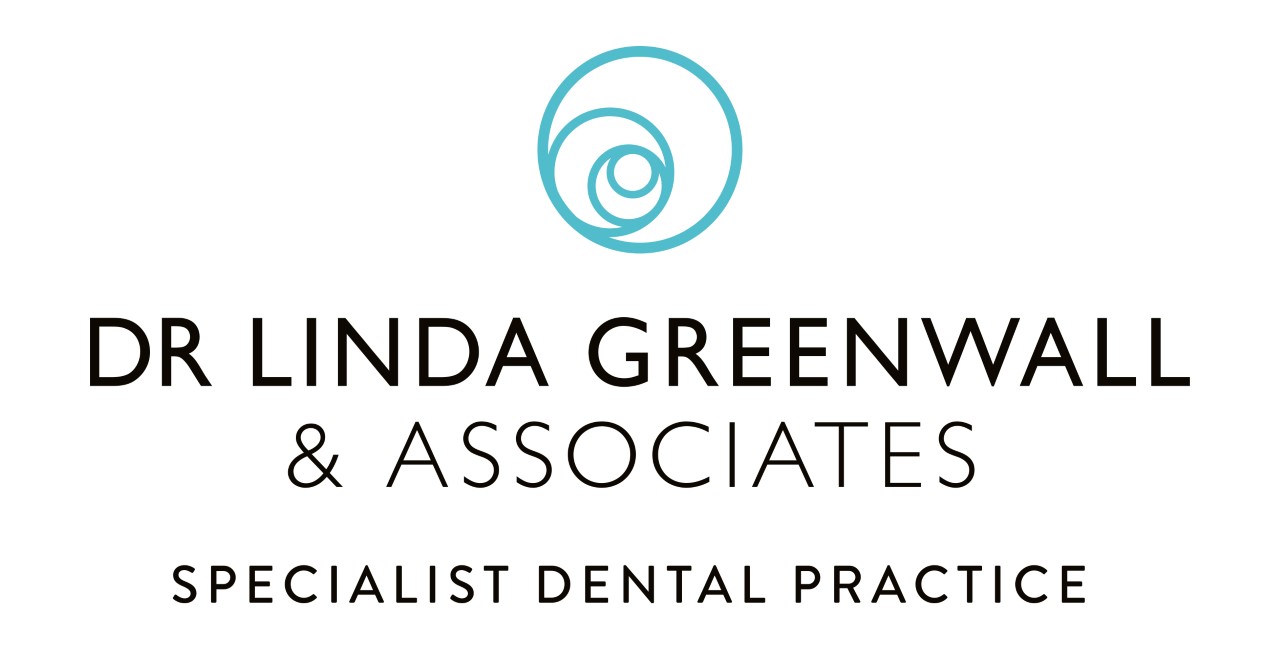 ALCOHOLThere is no safe level of alcohol.It is advised not to drink more than 14 units per week – for both men and women. Spread these units over three or more days. 14 units looks like:6 pints of beer6 glasses of wine14 glasses of whisky (25mls)Drinking above the recommended limits could adversely affect our general and oral health by increasing the risk of:Oral cancerDental trauma and facial injury either through accidental falls or violence.Tooth wear due to the acidity of drinks and sugar content.There is also some evidence that excess alcohol consumption is associated with periodontal disease. 